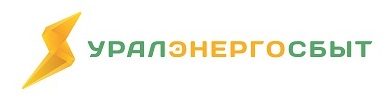   Общество с ограниченной ответственностью «Уральская энергосбытовая компания»Правила проведения рекламной поддерживающей акции«В Новый год без хлопот»ОБЩИЕ ПОЛОЖЕНИЯ1.1. Правила проведения рекламной поддерживающей акции «В Новый год без хлопот» (далее – Правила) устанавливают условия и порядок ее проведения среди потребителей электрической энергии - физических лиц (собственников/ нанимателей жилых помещений) являющихся клиентами ООО «Уралэнергосбыт» (далее – Потребители). 1.2. Наименование рекламной поддерживающей акции: «В Новый год без хлопот» (далее - Акция).1.3. Организатор Акции: ООО «Уралэнергосбыт» (далее – Организатор), интернет-сайт Организатора: www.uralsbyt.ru.1.4. Цели и задачи Акции – формирование положительного имиджа Организатора, привлечение внимания целевой аудитории.1.5. Участниками Акции являются Потребители, оплатившие до 31.12.2022 г. включительно задолженность за электрическую энергию на 01.12.2022 г. и сумму начислений за декабрь 2022 г. При невозможности предварительного определения потребителем объема начисления электроэнергии за декабрь 2022 г., для выполнения условий акции засчитывается оплата в размере начислений предыдущего месяца – ноября 2022 г.Данные о выполнении Потребителями условий участия в Акции формируются с учетом оплат, поступивших по 31.12.2022 г. включительно и зарегистрированных в автоматизированном программном комплексе ООО «Уралэнергосбыт», в котором осуществляется учет и расчеты (начисление, поступление оплат) по 20.01.2023 г. включительно.1.6. Призовой фонд формируется за счет средств Организатора. Призы победителям – сертификаты на использование электрической энергии, каждый номиналом 4 000 рублей в количестве 30 штук. Всем победителям и участникам Акции Организатор спишет ранее начисленные пени на 31.12.2022 г.Сумма пени к списанию по электрической энергии определяется по сформированным в результате биллинга файлам для печати квитанций за декабрь 2022 г. 1.7. Территория проведения Акции – Челябинская область, за исключением Потребителей Челябинска, являющихся одновременно абонентами                                      ООО «Уралэнергосбыт» и АО «УСТЭК-Челябинск».1.8. Период участия Потребителей в Акции – с 01.12.2022 по 31.12.2022 года (включительно).1.9. Акция проводится в соответствии с требованиями законодательства Российской Федерации и настоящими Правилами.1.10. Информация об Акции размещена на сайте Организатора www.uralsbyt.ru.УСЛОВИЯ УЧАСТИЯ В АКЦИИ2.1. В Акции вправе принять участие граждане, достигшие совершеннолетия/ дееспособные граждане Российской Федерации, либо законные представители (опекуны, попечители) несовершеннолетних, недееспособных, ограниченно дееспособных граждан, выполнившие условия, указанные в п. 1.5.2.2. Работники Организатора не допускаются к участию в Акции.2.3. Акция не распространяется на Потребителей, в отношении которых имеются неисполненные исполнительные документы, выданные судами о взыскании задолженности/ пени за потребленную электрическую энергию, по состоянию на 31.12.2022 г.2.4. Из участия в Акции исключаются Потребители с отсутствием потребления электрической энергии и, следовательно, отсутствием начисления по лицевым счетам за январь – ноябрь 2022 г.2.5. 	Организатор определяет участников Акции путем формирования реестров единых лицевых счетов Потребителей с учетом положений пп. 2.2.-2.4. Сведения о состоянии расчетов Потребителей-участников Акции для целей формирования реестров Организатор получает из своего автоматизированного программного комплекса, в котором осуществляется учет и расчеты (начисление, поступление оплат).2.6. Расчеты каких-либо реестров по иным источникам, уведомления Потребителей об участии в Акции и размещение данных об участниках Акции на сайте Организатора до формирования реестра по п.2.5. не допускаются.2.7. В случае если победителем становится Потребитель с лицевым счетом, открытым для жилого помещения, которое принадлежит на праве общей собственности нескольким лицам (совместная либо долевая собственность), то приз вручается лицу, на имя которого открыт лицевой счет. Споры между собственниками по настоящему пункту Организатор не рассматривает. Аналогично настоящий пункт действует в отношении нанимателей помещений.2.8. Письменный договор на участие в Акции не оформляется. Потребитель автоматически становится участником Акции с момента выполнения условий настоящих Правил.2.9. Предварительной заявки Потребителей на участие в Акции не требуется.2.10. В случае если до 31.12.2022 г. включительно Потребитель произвел полную оплату пени, начисленной на 31.12.2022 г., то списание пени не производится. В случае частичной оплаты пени, начисленной на 31.12.2022 г., списанию подлежит неоплаченный остаток начисленной пени.ПОРЯДОК ПРОВЕДЕНИЯ АКЦИИ 3.1. Определение Победителей Акции осуществляется Организатором в следующем порядке. Организатор:- не позднее 25.01.2023 г. формирует реестр единых лицевых счетов Потребителей, указанный в п. 2 настоящих Правил;- не позднее 02.02.2023 г. проводит розыгрыш в режиме онлайн-трансляции на официальных страницах соцсетей и на сайте www.1obl.ru, с помощью генератора случайных чисел определяет 30 победителей, получающих сертификаты на использование электрической энергии, оформляет протокол. 3.2. На официальном сайте Организатора размещается информация о выигравших лицевых счетах Потребителей и протокол, в СМИ – информация о победителях. Информация о точном времени проведения розыгрыша размещается Организатором на официальном сайте компании www.uralsbyt.ru и на официальных страницах Организатора в соцсетях за три дня до розыгрыша.3.3. Организатор производит списание пеней, начисленных на 31.12.2022 г., Потребителям-участникам, выполнившим условия Акции, и отражает информацию об этом в квитанции по электроэнергии за январь 2023 г.ПОРЯДОК ДОВЕДЕНИЯ РЕЗУЛЬТАТОВ АКЦИИ4.1. Информация о результатах розыгрыша Акции размещается на официальном сайте Организатора в течение 5 (пяти) рабочих дней со дня проведения розыгрыша.4.2. Организатор сообщает победителям Акции о выигрыше в течение 7 (семи) рабочих дней с даты проведения розыгрыша через: уведомление в Viber, оповещение в личном кабинете, по электронной почте. 4.3. Выдача призов осуществляется до 16.02.2023 г. (включительно) при наличии паспорта или иного документа, удостоверяющего личность и место проживания Потребителей (или иного документа, подтверждающего факт проживания в помещении, в отношении которого открыт лицевой счет победителя Акции, либо их представителем по предъявлении доверенности, оформленной в письменной форме), ИНН и СНИЛС, а также при подписании согласия на обработку персональных данных.4.4. При получении призов победители Акции подписывают акт приема-передачи в 2 (двух) экземплярах, который является документом, подтверждающим получение приза. Один экземпляр акта приема-передачи остаётся у победителя, второй экземпляр передается Организатору. 4.5. Денежные средства сертификатов на использование электрической энергии зачисляются Организатором на лицевые счета победителей по электроэнергии до 23.02.2023 г. (включительно). Денежная компенсация за призы не выдается.4.6. Денежные средства сертификатов не могут быть оформлены на другой адрес, за исключением случаев купли-продажи жилого помещения победителем в период с начала Акции до даты проведения розыгрыша, при условии: лицевые счета проданного и купленного жилого помещения оформлены на одного и того же потребителя-участника Акции.4.7. В случае если с победителем не удалось связаться способами, указанными в п.4.2. настоящего Положения, а также если победитель не обратился за получением приза самостоятельно в сроки, установленные настоящим Положением, не явился за получением приза в назначенный срок либо отказался от предоставления указанных в пункте 4.3. документов, то не полученные им призы признаются невостребованными. Невостребованные или отказные призы после истечения сроков выдачи призов не выдаются и могут быть использованы Организатором в рамках других акций.ПРАВА И ОБЯЗАННОСТИ УЧАСТНИКОВ5.1. Участник Акции вправе:5.1.1. Получать информацию об Акции в соответствии с настоящими Правилами.5.1.2. В случае выигрыша требовать передачи приза в соответствии с условиями Акции.5.2. Участник Акции обязан:5.2.1. Выполнять все действия, связанные с участием, в установленные настоящими Правилами сроки.5.2.2. Указать достоверные сведения о себе, а также дать письменное согласие Организатору на обработку своих персональных данных на следующих условиях: данные используются Организатором исключительно в целях проведения Акции и не предоставляются третьим лицам для целей, не связанных с Акцией.ПРАВА И ОБЯЗАННОСТИ ОРГАНИЗАТОРА6.1. Организатор вправе:6.1.1. С письменного согласия победителя Акции использовать его имя, фамилию, фотографии и иные материалы о нем, а также брать у последнего интервью об участии в Акции, в том числе для радио и телевидения, а равно для иных средств массовой информации без уплаты за это какого-либо вознаграждения.6.2. Организатор обязуется:6.2.1. Провести Акцию в соответствии с настоящими Правилами, предоставить победителям призы.6.2.2. Выдать победителям Акции призы, зачислить денежные средства на лицевые счета победителей по электроэнергии на основании протокола проведения Акции.6.2.3 Списать с лицевого счета участников Акции сумму пени, начисленной на 31.12.2022 г., при выполнении условий Акции.6.2.4. По окончании Акции разместить информацию на сайте www.uralsbyt.ru о прекращении проведения Акции (или иным способом уведомить о таком прекращении).ДОПОЛНИТЕЛЬНЫЕ УСЛОВИЯ7.1. Правила участия в Акции в полном объеме для открытого доступа размещаются на сайте Организатора www.uralsbyt.ru в течение пяти рабочих дней с момента утверждения правил.7.2. Факт участия в Акции подразумевает ознакомление Потребителя с настоящими Правилами и его согласие на участие в Акции в соответствии с настоящими Правилами.7.3. Любая дополнительная информация, включая сведения о прекращении Акции, в том числе о досрочном прекращении либо об изменении ее условий, размещается на сайте Организатора.7.4. Организатор, а также лица, уполномоченные Организатором на организацию и проведение Акции, не несут ответственности за действия Потребителей и/или третьих лиц, которые повлекли невозможность принятия участия в настоящей Акции.7.5. Организатор имеет право отказать победителю в выдаче приза, если он предоставил о себе недостоверную информацию, сделал это несвоевременно, отказывается от подписи всех необходимых документов или каким-либо другим образом нарушил настоящие Правила. Не выданные по данным основаниям призы считаются невостребованными.Приложение №1 к Правилам проведения рекламной поддерживающей акции«В Новый год без хлопот»Акт приема-передачи сертификата                                                                                                            ___________  2023 г.ООО «Уралэнергосбыт» в лице _______________________________________________________________________(должность и Ф.И.О.)передал и потребитель _______________________________________________________________________, (Ф.И.О.)паспорт серия ___________   номер _____________     выдан ______________________________________________________________________,                                                                                                          (когда и кем выдан)дата рождения_______________, зарегистрирован по адресу: _______________________________________________________________________,ИНН ___________________________, СНИЛС ___________________________, единый лицевой счет _______________, принял приз розыгрыша рекламной поддерживающей акции «В Новый год без хлопот» – сертификат номиналом 4000 рублей в количестве 1 штуки.Передал:ООО «Уралэнергосбыт»_______________________________ (  __________________________  )Принял:_______________________________ (  __________________________  )Приложение №2 к Правилам проведения рекламной поддерживающей акции«В Новый год без хлопот»Согласие на обработку персональных данныхЯ, _____________________________________________________________________, (Ф.И.О.)паспорт серия ___________   номер _____________     выдан ___________________________________________________________________,                                                                                                 (когда и кем выдан)дата рождения__________________, зарегистрирован по адресу: _______________________________________________________________________,ИНН ___________________________, СНИЛС ___________________________, лицевой счет___________________, почтовый адрес _______________________________________________, даю свое согласие на обработку ООО «Уралэнергосбыт» моих персональных данных, относящихся к перечисленным ниже категориям персональных данных: фамилия, имя, отчество; пол; дата рождения; паспортные данные или данные иного документа, удостоверяющего личность (серия и номер, дата выдачи, наименование органа, выдавшего документ); гражданство, ИНН, СНИЛС, лицевой счет, место регистрации.Настоящее согласие предоставляется мной на осуществление действий в отношении моих персональных данных, включая (без ограничения) сбор, систематизацию, накопление, хранение, уточнение (обновление, изменение), использование имени, фамилии в текстовых, фото- и видеоматериалах при распространении рекламной информации о рекламной поддерживающей акции «В Новый год без хлопот».Я проинформирован, что ООО «Уралэнергосбыт» гарантирует обработку моих персональных данных в соответствии с действующим законодательством Российской Федерации как неавтоматизированным, так и автоматизированным способами.Данное согласие действует до достижения целей обработки персональных данных или в течение срока хранения информации. Данное согласие может быть отозвано в любой момент по моему письменному заявлению.Я подтверждаю, что, давая такое согласие, я действую по собственной воле и в своих интересах. ______________   2023 г.                                  ________________ /_______________/                                                                     Подпись                 Расшифровка подписи